Słupsk, dnia 13.03.2024 r.Zamawiający:Zarząd Infrastruktury Miejskiej w Słupsku,który działa w imieniu i na rzecz Miasta Słupsk,Plac Zwycięstwa 3, 76-200 SłupskAdres Zamawiającego: 76-200 Słupsk, ul. Artura Grottgera 13Numer telefonu: +48 59 841 00 91,Adres e-mail: zamowienia@zimslupsk.plAdres strony internetowej: https://www.zimslupsk.plPlatforma zakupowa https://platformazakupowa.pl/pn/zimslupskZP.261.2.10.2024.ZP2Wykonawcy ubiegający się o udzielenie niniejszego zamówieniaWYJAŚNIENIE I ZMIANA TREŚCI SPECYFIKACJI WARUNKÓW ZAMÓWIENIA (1)w postępowaniu o udzielenie zamówienia publicznego, realizowanego w trybie podstawowym bez negocjacji (art. 275 pkt 1 ustawy z dnia 11 września 2019 r. – Prawo zamówień publicznych, zwanej dalej „ustawą Pzp”) na wykonanie robót budowlanych pn. „Wymiana oświetlenia ulicznego na energooszczędne na ulicach Miasta Słupska” . Znak sprawy ZP.261.2.2024.ZP2.Zarząd Infrastruktury Miejskiej w Słupsku, który działa w imieniu i na rzecz Miasta Słupsk, jako Zamawiający w przedmiotowym postępowaniu o udzielenie zamówienia publicznego:Zawiadamia, że działając w oparciu o art. 284 ust. 2 i ust. 6 ustawy Pzp  udziela wyjaśnień na pytania zawarte we wnioskach Wykonawców złożonych w oparciu o art. 284 usta. 1 ustawy Pzp o wyjaśnienie treści specyfikacji warunków zamówienia, zwanej dalej „SWZ”. Treść pytań wraz odpowiedziami Zamawiającego zestawiono poniżej. Pytanie nr 1: „Dzień dobry, uprzejmie prosimy o wyjaśnienia dotyczące opisu przedmiotu zamówienia : wymiana słupów nie podlega finansowaniu zgodnie z regulaminem Rozświetlamy Polskę w związku z tym wnosimy o przedłużenie terminu składani ofert i wyjaśnienia. Prosimy również o wyjaśnienia dotyczące ul. Sobieskiego w części opisowej są wymienione oprawy parkowe 39,5W 19sztuk, w zestawieniu materiałów jest punkt 7 . oprawa oświetlenia ulicznego. Prosimy o doprecyzowanie czy Zamawiający wskazuje na oprawy parkowe czy uliczne .”Odpowiedź:Zamawiający informuje, że przedmiot zamówienia nie dotyczy wymiany słupów. Oprawy 39,5W to oprawy uliczne typu parkowego, zgodne z wymaganiami: oprawy oświetleniowe ze źródłami światła LED, o charakterystyce parkowej muszą mieć okrągły kształt o przekroju zbliżonym do litery „V” i możliwie małej wysokości części, w której umieszczona jest optyka. Oprawy powinny mieć korpus w kolorze ciemno szarym. Oprawy te muszą charakteryzować się parametrami nie gorszymi niż: oprawy muszą posiadać II klasę ochrony przeciwporażeniowej, obudowy opraw muszą być wykonane jako ciśnieniowy odlew aluminiowy, oprawy muszą posiadać stopień ochrony przed wnikaniem pyłu i wody dla opraw nie mniejszy niż IP66 potwierdzony certyfikatem ENEC, panel LED musi być osłonięty kloszem z poliwęglanu odpornego na promieniowanie UV,  odporność opraw na udary musi być na poziomie nie mniejszym niż IK10 potwierdzona certyfikatem ENEC, oprawy muszą być wyposażone w zewnętrzny radiator rozpraszający ciepło emitowane przez diody LED, którego konstrukcja umożliwiała swobodne odprowadzanie wody i brudu osadzającego się na oprawie; dopuszcza się tylko rozwiązania z chłodzeniem pasywnym, montaż na słupie o średnicy  48/60/76 mm,krzywa światłości kształtowana za pomocą wielosoczewkowej optyki wykonanej z PMMA lub PC, zabezpieczonej przed działaniem promieniowania UV,wymagany rozsył światła: asymetryczny,oprawy muszą być wyposażone w panel LED złożony z diod emitujący światło o temperaturze barwowej 4000 K +/-250K oraz wskaźniku oddawania barw Ra nie mniejszym niż 70, oprawy muszą posiadać trwałość użytkową co najmniej 100 000 godzin pracy, przy zachowaniu strumienia świetlnego na poziomie nie mniejszym niż 90% strumienia nominalnego - L90 zgodnie z raportem LM80 opartym o memorandum techniczne w zakresie TM-21,  oprawy muszą być wyposażone w zasilacze programowane wyposażone w interfejs D4i umożliwiające płynną regulację mocy opraw w zakresie od 20% do 100% mocy nominalnej z dokładnością do 5% oraz pozwalające na zaprogramowanie minimum 5  poziomów mocy opraw w pracy autonomicznej w dowolnych przedziałach czasowych z dokładnością do 1 minuty,oprawy muszą posiadać gniazdo Zhaga zainstalowane na górze oprawy,w zakresie regulacji mocy opraw od 50% do 100% ich mocy nominalnej, cos φ dla oprawy z modułem komunikacyjnym nie może być mniejszy niż 0,90 a współczynnik zawartości harmonicznych THD musi być mniejsza niż 25%, oprawy z gniazdem Zhaga muszą posiadać certyfikat Zhaga D4i wydany przez konsorcjum Zhaga,  zasilacze zainstalowane w oprawach muszą umożliwiać odczyt czasu pracy danej oprawy oraz jej zużycie energii elektrycznej, oprawa musi mieć możliwość wyposażenia w czarne przesłony antyolśnieniowe montowane na zewnątrz oprawy – jako opcja,zasilacz zainstalowany w oprawie powinien posiadać możliwość komunikowania się z systemem sterowania po linii zasilającej oprawy LED za pomocą sieciowego protokołu programowania, nominalna wartość zasilacza powinna wynosić cos fi ≥ 0,99, oprawy muszą być przystosowane do współpracy ze sterownikiem umożliwiającym obustronną komunikację systemu sterowania oświetleniem,  zakres temperatury otoczenia pracy oprawy nie może być mniejszy niż od -30°C do +40°C, zasilacze opraw muszą być wyposażone w czujniki termiczne zabezpieczające zasilacz przed przegrzaniem, panele LED opraw muszą być wyposażone w kostki przyłączeniowe, które w razie awarii muszą umożliwiać ich szybką wymianę,  wszystkie elementy oprawy między innymi: zasilacze, moduły zabezpieczeń przeciwprzepięciowych, elementy pozwalające na komunikację oprawy z systemem zarządzania muszą być zintegrowane z oprawą, jednocześnie zamawiający nie wymaga, aby moduły sterowania pochodziły od tego samego producenta co oprawy, ochrona przed przepięciami musi być na poziomie minimum 10kV, nie dopuszcza się zabezpieczenia zintegrowanego z zasilaczem LED,oprawy muszą posiadać certyfikat CE, oprawy muszą posiadać certyfikat ROHs oprawy muszą posiadać certyfikat ENEC oraz ENEC+ potwierdzone raportami badań przez akredytowane laboratorium,produkcja opraw musi odbywać się na terenie Unii Europejskiej co musi być potwierdzone w certyfikacie ENEC, wszystkie oprawy parkowe montowane w ramach jednej gminy winny pochodzić od jednego producenta z jednej rodziny/serii opraw tzn. muszą być tego samego typu, dopuszcza się zróżnicowanie wielkości opraw wynikającą z ich różnej mocy,   przykładowy wygląd oprawy: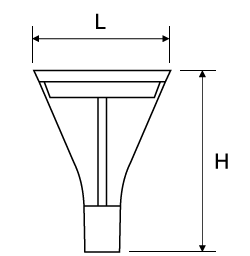 Wymagane wymiary: L 360 mm, H 480 mm.Dopuszczalna tolerancja wymiarów +/- 10%.Pytanie nr 2: „Czy zamawiający dopuszcza obudowę o równie dobrej parametrach: z odlewu stopu aluminium w wysokim stopniu zabezpieczona przed wpływem czynników zapewniająca wieloletnią trwałość. Jej konstrukcja i rodzaj wykorzystanego stopu zapewniają efektywne rozpraszanie nadmiaru ciepła z jej wnętrza.”Odpowiedź:Zamawiający potwierdza, że dopuszcza obudowę równie dobrych parametrach z odlewu aluminium zabezpieczoną przed wpływem czynników zewnętrznych od wewnątrz i od zewnątrz.Pytanie nr 3: „Dodatkowo chcielibyśmy nadmienić, że zapis "oprawa zabezpieczona przez anodowanie jednoznacznie wskazuje na oprawy jednego producenta , doprowadzając do wyeliminowania innych wykonawców w sposób który nie prowadzi do zachowania zasady przejrzystości postępowania i przejawia zasady nieuczciwej konkurencji.”Odpowiedź:Zamawiający informuje, że usuwa zapis o zabezpieczeniu przez anodowanie.Pytanie nr 4: „Zamawiający zamieścił w dokumentacji obliczenia referencyjne wykonane na oprawach przykładowych Urbino i Urbino S. Prosimy o potwierdzenie, że Zamawiający dopuszcza oprawy wykonane z odlewu aluminium wtryskiwanego wysokociśnieniowo.”Odpowiedź:Zamawiający informuje, że dopuszcza oprawy wykonane z odlewu aluminium  wtryskiwanego wysokociśnieniowo.Pytanie nr 5: „Czy Zamawiający potwierdza, że oprawy mają posiadać Certyfikaty: ENEC, ENEC PLUS i ZHAGA D4i zgodnie z wymaganiami programu „Rozświetlamy Polskę”?”Odpowiedź:Zamawiający potwierdza, że oferowane oprawy mają posiadać certyfikaty: ENEC, ENEC plus i ZHAGA D4i.Pytanie nr 6: „Zamawiający  wymaga opraw o parametrze żywotności: 100 000 h na poziomie L80 przy dopuszczalnej skali uszkodzeń i wad diod na poziomie 20% tj. F20. Należy stwierdzić, ze standardem rynkowym dla zewnętrznych opraw profesjonalnych LED jest żywotność 100 000 h przy dopuszczalnym spadku strumienia świetlnego w tym czasie na poziomie maksymalnie 10% tj. L90, bo taka trwałość odpowiada realiom użytkowania opraw oświetlenia drogowego. W związku z tym wnosimy o zmianę wymogu odpowiadającemu aktualnym możliwościom ulicznych opraw LED na: Żywotność 100 000 h na poziomie L90F20.”Odpowiedź:Zamawiający zmienia zapisy dokumentacji i wymaga żywotności dla oferowanych opraw: 100 000 h na poziomie L90F20.Pytanie nr 7: „Prosimy o rozszerzenie specyfikacja o konieczność zastosowania opraw uchwytem regulowanym w zakresie od -15° do +15° co 5° dla montażu na słupie oraz na wysięgniku. Pozwoli to na dostosowanie opraw do obliczeń oświetleniowych i spełnieniu wymagań normy oświetleniowej PN-EN 13201.”Odpowiedź:Zamawiający wymaga opraw z uchwytem regulowanym  o zakresie -150 do +150 co 50 dla montażu na słupie oraz na wysięgniku.Pytanie nr 8: „Zamawiający w SWZ w opisie przedmiotu zamówienia pkt. 8 wskazuje, że należy zastosować system sterowania CPA NET. Informujemy, że jest to system szafkowy polegający na grupowym sterowaniu oświetleniem po linii zasilającej. W związku z powyższym czy Zamawiający dopuszcza równoważny system sterowania polegający na grupowym sterowaniu oświetleniem po linii zasilającej z poziomu szaf oświetleniowych?”Odpowiedź:Zamawiający dopuszcza system równoważny polegający na grupowym sterowaniu oświetleniem po liniach zasilających z poziomu szaf oświetleniowych. System powinien być kompatybilny z jednym z systemów używanych przez Zamawiającego do sterowania oświetleniem ulicznym w mieście Słupsku.Zamawiający informuje, że w opisie przedmiotu zamówienia rozdział IV SWZ wprowadził zapisy w zakresie dopuszczania oferowania równoważnych produktów, rozwiązań, materiałów lub urządzeń. W przypadku zaoferowania ww. systemu bądź innego elementu będącego częścią przedmiotu zamówienia, ofertę należy złożyć zgodnie z wymaganiami Zmawiającego w tym zakresie, opisanymi w SWZ. Pytanie nr 9: „Zgodnie z PW Poznańskiej, Sobieskiego i Gdańskiej do wybudowania jest łącznie 9 szt. szaf oświetlenia SOU. W związku z powyższym czy  Zamawiający potwierdza, że w każdej z szaf ma zostać uruchomiony system grupowego sterowania oświetleniem po linii zasilającej?”Odpowiedź:Zamawiający potwierdza, że w każdej szafie ma zostać uruchomiony system grupowego sterowania oświetleniem po linii zasilającej.Pytanie nr 10: „W dokumentach PW Poznańskiej, Sobieskiego i Gdańskiej Zamawiający wskazuje, że oprawy mają być wyposażone w moduł sterowania SILED LC_21. Informujemy, że powyższy moduł należy zainstalować w oprawie co nie spełnia wymagań dofinansowania z programu „Rozświetlamy Polskę” . Ponadto moduł sterowania SILED LC_21 oparty jest na topologii sieci ZIGBEE z możliwościom sterowania każdą oprawą z osobna.Czy Zamawiający wymaga systemu sterowania umożliwiającego sterowanie parametrami indywidualnie dla każdej oprawy i równocześnie systemu grupowego zarządzania oświetleniem z poziomu szafy? Jeżeli tak to wnosimy o dopuszczenie systemu sterowania z bezprzewodową komunikacją indywidualną dla każdej oprawy w którym to sterowniki będzie można zamontować do gniazda ZHAGA w oprawie. Ponadto . Informujemy aby można było dostarczyć system sterowania zgodny z istniejącym należy zaoferować rozwiązanie uwzględniające integrację obu systemów. Integracja powinna odbywać za pomocą API (Application Programming Interface), jest  to zestaw definicji, protokołów i narzędzi, które umożliwiają różnym aplikacjom komunikację między sobą. Jest to interfejs, który pozwala aplikacjom na współpracę poprzez żądania i odpowiedzi. W uproszczeniu, API to sposób, w jaki różne aplikacje lub usługi mogą komunikować się między sobą, udostępniając określone funkcje i dane. Dzięki temu, programiści mogą tworzyć aplikacje, które korzystają z funkcji i zasobów innych systemów bez konieczności zrozumienia ich wewnętrznej implementacji. Na przykład, serwis internetowy może udostępniać publiczne API, które umożliwia innym aplikacjom dostęp do swoich danych lub funkcji, takich jak pobieranie informacji o użytkownikach, dodawanie nowych danych itp. Jeżeli Zamawiający nie wymaga integracji z istniejącym systemem sterowania wnosimy o dopuszczenie odrębnego systemu, który spełnia wszystkie wymagania przedstawione w dokumentacji przetargowej lub parametry równoważne.”Odpowiedź:Zamawiający wymaga instalacji systemu nadzorującego oświetlenie z poziomu szaf z możliwością sterowania poprzez linię zasilające oraz opraw wyposażonych w gniazdo ZHAGA bez wyposażenia oprawy w dodatkowy indywidualny sterownik.Działając na podstawie art. 286 ust. 1, 3 i 6 ustawy Pzp  niniejszym pismem zmienia treść SWZ, jak wskazano poniżej:w rozdziale XVI SWZ „Termin związania ofertą” pkt 1 otrzymuje nowe brzmienie o następującej treści:„1. Wykonawca będzie związany ofertą od dnia upływu terminu składania ofert, przy czym pierwszym dniem terminu związania ofertą jest dzień, w którym upływa termin składania ofert, przez okres 30 dni, tj. do dnia 18.04.2024 r.”w rozdziale XVII SWZ „Sposób oraz termin składania i otwarcia ofert” pkt 1 i 2 otrzymują nowe brzmienie o następującej treści:„1. Ofertę wraz z wymaganymi dokumentami należy złożyć za pośrednictwem Platformy zakupowej https://platformazakupowa.pl/pn/zimslupsk do dnia 20.03.2024 r. do godziny 10:00.”2. Otwarcie ofert nastąpi w dniu 20.03.2024 r. o godzinie 10:15.”Jednocześnie Zamawiający informuje, że wszystkie postanowienia powołane w SWZ związane z wprowadzonymi zmianami, w tym terminem związania, składania i otwarcia ofert będą podlegały nowym terminom.Powyższe wyjaśnienia oraz zmiana treści SWZ, stanowią integralną część SWZ i są wiążące dla wszystkich Wykonawców ubiegających się o udzielenie przedmiotowego zamówienia i zgodnie z art. 286 ust. 5 i 7 ustawy Pzp zostały zamieszczone na stronie internetowej prowadzonego postępowania https://platformazakupowa.pl/pn/zimslupsk.Pozostałe zapisy treści SWZ pozostają bez zmian.Dyrektor Zarządu Infrastruktury Miejskiej w Słupskumgr Tomasz OrłowskiOtrzymują:Strona prowadzonego postępowania https://platformazakupowa.pl/pn/zimslupskZIM w Słupsku aa